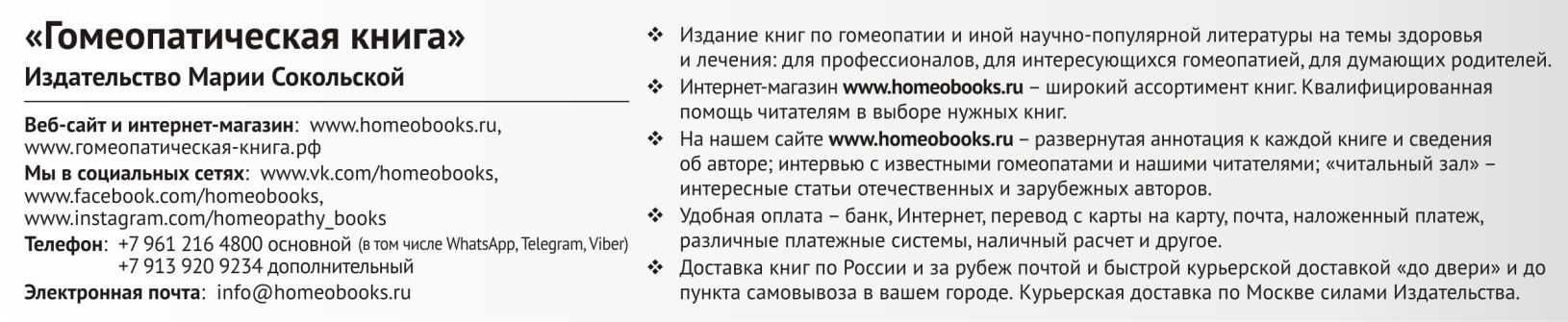 Прайс-лист на литературу интернет-магазин «Гомеопатическая книга»* Издательство Марии Сокольской *Прайс-лист на 2 квартал 2021 г.Внимание! Акция по комплектам книг со скидкой действует только для розничных клиентов.Оптовикам просьба обращаться за оптовым прайс-листом.АвторыНаименование и краткое описаниеЦена, руб.Тематические комплекты книг со скидкойТематические комплекты книг со скидкойТематические комплекты книг со скидкойДе Схеппер ЛюкПанос МэссимундПитт РичардКомплект книг «Домашняя гомеопатия» (со скидкой 10%):«Руководство по безопасному и эффективному применению гомеопатических лекарств. Популярные реперторий и Материя медика», 176 с., тв., «Домашняя гомеопатическая медицина, или Полное руководство по семейной гомеопатии», 288 с., тв. («Гомеопатия для всех») «Гомеопатия и фитотерапия для дома и путешествий. Руководство по естественной медицине», 288 с., тв.2673,00Де Схеппер ЛюкСуперкомплект книг для профессионального роста гомеопата (со скидкой 10%):«Перечитывая Ганемана. Учебник классической гомеопатии для профессионалов», 576 с., тв., «В поисках подобнейшего лекарства. Стратегия успешного ведения пациента», 368 с., тв., «Новейшее руководство для профессионалов в гомеопатии», 224 с., тв.8073,00Кастро МирандаКомплект книг Миранды Кастро (со скидкой 10%):«Полное практическое руководство по домашней гомеопатии для обычных людей», 
448 с., тв. «Гомеопатия для всех»«Гомеопатия для матери и ребенка», 600 с., тв. «Гомеопатия для всех» «Гомеопатия и стресс», 304 с., тв. «Гомеопатия для всех» 4212,00Кент ДжеймсРобертс ГербертКомплект книг «Теория гомеопатии» (со скидкой 10%): «Лекции по гомеопатической философии», новое издание, 304 с., тв. «Гомеопатия: принципы и искусство исцеления», 288 с., тв.(«Классики гомеопатии»)1782,00Леннихан БегабатиКомплект книг Бегабати Леннихан. Просто о гомеопатии для нас и наших питомцев 
(со скидкой 10%):«Гомеопатия в каждом доме», 112 с., м., «Гомеопатия в каждом доме для собак и кошек», 128 с., м. 810,00Шеперд ДоротиКомплект книг Дороти Шеперд (со скидкой 10%): «Гомеопатия при первой помощи», 80 с., м., «Инфекционные заболевания» 92 с., м., «Еще о магии малых доз. Новые истории болезни, новые истории излечения», 240 с., тв. «Гербарий гомеопата. О гомеопатических лекарствах в увлекательном изложении», 240 с., тв. 2484,00Книги вне комплектовКниги вне комплектовКниги вне комплектовАллен Джон«Хронические миазмы (Псора и псевдопсора, сикоз), 392 с., тв.880,00Архангельская Н.«Ганеман и его гомеопатия», 432 с., тв.880,00Беннингаузен К.«Терапевтический карманный справочник. Реперториум», 512 с., тв., мини-формат770,00Беннингаузен К.«Взаимосвязи лечебных средств. Конкорданты», 272 с., тв., мини-формат550,00Берике Вильям«Гомеопатическое лекарствоведение», 688 с., тв.990,00Берике Оскар«Реперторий», 336 с., тв. 880,00Бернетт Джеймс«Гомеопатическое лечение заболеваний кожи», 88 с., м. («Классики гомеопатии») 390,00Бернетт Джеймс«Гомеопатическое лечение заболеваний селезенки», 64 с., м. 
(«Классики гомеопатии»)330,00Бернетт Джеймс«Гомеопатическое лечение и поддержка ослабленных и отстающих в развитии детей», 
64 с., м. («Классики гомеопатии») 330,00Бернетт Джеймс«Гомеопатическое лечение невралгий и их причин», 68 с., м. 
(«Классики гомеопатии») 330,00Бернетт Джеймс«Гомеопатическое лечение опухолей», 140 с., м. («Классики гомеопатии») 470,00Бернетт Джеймс«Гомеопатическое лечение туберкулеза», 96 с., м. («Классики гомеопатии») 360,00Бернетт Джеймс«Гомеопатическое лечение свищей », 68 с., м. («Классики гомеопатии») 330,00Бернетт Джеймс«Опухоли молочной железы: их гомеопатическое лечение и излечение», 80 с., м. («Классики гомеопатии») 360,00Бескровный Р.П.«Лекарственные растения в домашнем обиходе», 207 с., м.385,00Бойхельт Гельмут«Гомеопатические реакционные типы в слове и образе», 216 с., тв.660,00Ваннье Л.«Гомеопатические средства при острых состояниях», 448 с., м.440,00Ганеман Самуил«Опыт нового принципа для нахождения целительных свойств лекарственных веществ», 84 с., м.220,00Ганеман Самуил«Органон врачебного искусства» (5-е изд.), 142 с., м. 220,00Геринг Константин«Ведущие симптомы нашей Materia medica», тв., 10 тт.6600,00Глаз В.Г.«Л.Н. Толстой Война и мир. Образ Н. Ростовой. Комментарии гомеопата» 143с., м.220,00Глаз В.Г.«Справочник гомеопатических средств при лечении невротических расстройств и головной боли». 1 и 2 том, тв.880,00Гранжорж Дидье«Гомеопатия — путь жизни», 120 с., м.495,00Гранжорж Дидье«Дух гомеопатического лекарства: что сказала болезнь», 104 с., м.495,00Гранжорж Дидье«Исцеление гомеопатией. Гомеопатия в острых случаях», 312 с., тв.825,00Гранжорж Дидье«Точная гомеопатия. Дух лекарства», 240 с., м.605,00Де Схеппер Люк«Руководство по безопасному и эффективному применению гомеопатических лекарств. Популярные реперторий и Материя медика», 176 с., тв. («Гомеопатия для всех»)990,00Де Схеппер Люк«Перечитывая Ганемана. Учебник классической гомеопатии для профессионалов», 576 с., тв. («Must have для профессионалов в гомеопатии»)2990,00Де Схеппер Люк«В поисках подобнейшего лекарства. Стратегия успешного ведения пациента», 368 с., тв. («Must have для профессионалов в гомеопатии»)2990,00Де Схеппер Люк«Новейшее руководство для профессионалов в гомеопатии. В дополнение к «Перечитывая Ганемана» и «В поисках подобнейшего лекарства», 224 с., тв. («Must have для профессионалов в гомеопатии»)2990,00Де Схеппер Люк«Путеводитель по собственному здоровью. Посвящение в основы гомеопатии», 240 с., тв.990,00Дельтомб, Егершмидт«Краткая материя медика в педиатрии», 128 с., м.605,00Джоши Бавиша «Гомеопатия и паттерны в Периодической таблице», ч. 1, 320 с., тв. 1500,00Зимин В.М.«Профессиональный справочник фитотерапевта», 264 с., м.385,00Кастро Миранда«Гомеопатия и стресс», 304 с., тв. «Гомеопатия для всех» 1190,00Кастро Миранда«Гомеопатия для матери и ребенка», 600 с., тв. «Гомеопатия для всех» 1745,00Кастро Миранда«Полное практическое руководство по домашней гомеопатии для обычных людей», 
448 с., тв. «Гомеопатия для всех»1745,00Кауль В. А.«Гомеопатия в психиатрии», 2010, 442 с., тв.770,00Кент Джеймс«Лекции по гомеопатической философии», новое издание, 304 с., тв. 
(«Классики гомеопатии»)990,00Кент Джеймс«Реперторий Кента с дополнениями, исправлениями и пометками Йоста Кюнцли», 1164 с., тв. 
(под ред. Филина), большой формат 3900,00Коток Александр«Прививки в вопросах и ответах для думающих родителей», 144 с., м.450,00Куссе Франс«Детские типы в гомеопатии (56 конституциональных типов детей)», 288 с., тв.990,00Леннихан Бегабати«Гомеопатия в каждом доме», 112 с., м. «Гомеопатия для всех»450,00Леннихан Бегабати«Гомеопатия в каждом доме для собак и кошек», 128 с., м. «Гомеопатия для всех» 450,00Леру Патрисия«Актиниды», 176 с., м.605,00Леру Патрисия«Бабочки. Практический гид применения семейства бабочек в гомеопатии», 133 с., м. 550,00Леру Патрисия«Металлы в гомеопатии», 320 с., тв.825,00Леру Патрисия«Млечный путь.Семейство лаковых», 152 с., м.550,00Линде Виктор«Руководство по гомеопатии в акушерстве и гинекологии», 480 с., м.990,00Линде Виктор«Теория миазмов Самуила Ганемана», 72 с., м.440,00Линде Виктор«Эндометриоз», 38 с. м.385,00Лютынский Ю.Ю.«Головная боль», 264 с., тв.495,00Мастер Фарох«Пауки в гомеопатии», 56 с., м. («Современная индийская гомеопатия»)250,00Мауте Кристиана«Гомеопатия для растений: практическое руководство по гомеопатическому лечению комнатных, балконных и садовых растений», 200 с., цв., илл., тв. 990,00Мендельсон Роберт «Исповедь еретика от медицины», 224 с., м.890,00Мендельсон Роберт«Как вырастить ребенка здоровым вопреки врачам», 256 с., тв.990,00Миллер Р. Гибсон«Совместимость гомеопатических препаратов с указанием приблизительных доз», 55 с., м.440,00Нэж Е.Б.«Руководство по терапевтической гомеопатии», 184 с., м.385,00Панос Мэссимунд«Домашняя гомеопатическая медицина, или Полное руководство по семейной гомеопатии», 288 с., тв. («Гомеопатия для всех»)990,00Парик Алок; Парик Р.Ш.«Гомеопатия в острых и неотложных случаях», 176 с., тв.990,00Песонина Светлана и др.«Гомеопатическая терапия в аллергологии», 144 с., м.440,00Песонина Светлана и др.«Гомеопатические лекарственные средства для лечения заболеваний почек и мочевыводящих путей», 96 с., м.440,00Песонина Светлана и др.«Гомеопатия в гастроэнтерологии», 92 с., м.440,00Песонина Светлана и др.«Избранные вопросы гомеопатической эндокринологии», 112 с., м.440,00Песонина Светлана и др.«История гомеопатии в России», 462 стр., тв. Формат А43850,00Песонина Светлана и др.«Словарь терминов, используемых в гомеопатии», 36 с., м.330,00Песонина Светлана и др.«Гомеотерапия заболеваний сердечно-сосудистой системы», 256 с., м.550,00Питт Ричард«Гомеопатия и фитотерапия для дома и путешествий. Руководство по естественной медицине», 288 с., тв. «Гомеопатия для всех»990,00Поповский Пьер«Гомеопатия и малая патология новорожденных и грудных детей», 112 с., м.440,00Поповский Пьер«Гомеопатическая Материа Медика в педиатрии», 104 с., м.495,00Робертс Герберт«Гомеопатия: принципы и искусство исцеления», 288 с., тв. («Классики гомеопатии») 990,00Руи А.«Связи между гомеопатическими препаратами» 54 стр., м.330,00Смитс Тинус «Аутизм: преодолевая отчаяние», 188 с., тв. 990,00Тивари Шаши«Гомеопатия и лечение детей», 240 с., тв. Новинка!990,00Ульман Дана«Крупинки в кармане короля, или Почему великие предпочитают гомеопатию», 256 с., тв. Новинка!990,00Фаррингтон, Э. «Клиническая Материя Медика», 597 с., тв.1100,00Филиппова Нина«Иридодиагностика в гомеопатии», 184 с., м.440,00Шеперд Дороти«Гербарий гомеопата. О гомеопатических лекарствах в увлекательном изложении», 240 с., тв. 990.00Шеперд Дороти«Гомеопатия при первой помощи», 80 с., м. 390,00Шеперд Дороти«Инфекционные заболевания» 92 с., м. 390,00Шеперд Дороти«Еще о магии малых доз. Новые истории болезни, новые истории излечения», 240 с., тв. 990,00Шанкаран РаджанShankaran`s Schema (Схема Шанкарана) англ.яз., 64 с., м.1200,00Шанкаран Раджан«Дух гомеопатии», 368 с., тв.1600,00Шанкаран Раджан«Ощущение в гомеопатии», 640 с., тв.2000,00Шанкаран Раджан«Проникновение в суть растений» 1 том, 488 с., тв.1200,00Шанкаран Раджан«Проникновение в суть растений» 2 том, 416 с., тв.1200,00Шанкаран Раджан«Система гомеопатии», 448 с., тв.1800,00Шанкаран Раджан«Тонкое ощущение», 368 с., тв.1400,00Шаретт Жильбер«Практическое гомеопатическое лекарствоведение», 456 с., тв. 770,00Шах Джаеш «Погружаясь в Периодическую таблицу. Второй ряд», 218 с., тв. 1200,00Шмидт Пьер«Гомеопатическое консультирование: искусство опроса», 32 с., м. («Классики гомеопатии»)250,00Шойтов Борис, Бергер Ян«Последовательная настройка энергетической системы (метод SEST). 
Базовый уровень», 261 с., м. 2700,00Шойтов Борис, Бергер Ян«Последовательная настройка энергетической системы (метод SEST). 
Чудесные сосуды», 217 с., м.2700,00Шойтов Борис«Ненужные идеи, или Дао Перцепции», 170 с., м.2700,00Штигеле Альфонс«Клиническая гомеопатия», 416 с., тв.770,00Штигеле Альфонс«Гомеопатическое лекарствоведение», 528 с., тв.770,00Электронные книгиЭлектронные книгиЭлектронные книгиАгравал И.Р.«Доза в гомеопатии», 52 с. («Современная индийская гомеопатия»)220,00Агравал И.Р.«Осторожность в гомеопатии», 60 с. («Современная индийская гомеопатия»)220,00Бернетт Джеймс«Вакциноз и его излечение с помощью Thuja, с заметками о гомеопрофилактике», 64 с. 
(«Классики гомеопатии»)220,00Бернетт Джеймс«Гипертрофия миндалин и ее гомеопатическое лечение», 44 с. («Классики гомеопатии»)220,00Бернетт Джеймс«Гомеопатическое лечение заболеваний вен», 76 с. («Классики гомеопатии»)220,00Бернетт Джеймс«Гомеопатическое лечение заболеваний женских органов и бесплодия», 64 с. 
(«Классики гомеопатии»)220,00Бернетт Джеймс«Гомеопатическое лечение заболеваний кожи», 88 с. («Классики гомеопатии») 220,00Бернетт Джеймс«Гомеопатическое лечение заболеваний печени», 88 с. («Классики гомеопатии»)220,00Бернетт Джеймс«Гомеопатическое лечение заболеваний селезенки», 64 с. («Классики гомеопатии»)220,00Бернетт Джеймс«Гомеопатическое лечение и поддержка ослабленных и отстающих в развитии детей», 
64 с. («Классики гомеопатии») 220,00Бернетт Джеймс«Гомеопатическое лечение невралгий и их причин», 68 с. («Классики гомеопатии») 220,00Бернетт Джеймс«Гомеопатическое лечение опухолей», 140 с. («Классики гомеопатии») 320,00Бернетт Джеймс«Гомеопатическое лечение подагры», 68 с. («Классики гомеопатии») 220,00Бернетт Джеймс«Гомеопатическое лечение туберкулеза», 96 с. («Классики гомеопатии») 220,00Бернетт Джеймс«Гомеопатическое лечение свищей », 68 с. («Классики гомеопатии») 220,00Бернетт Джеймс«Женский климакс и сопутствующая патология. Гомеопатическое лечение и сопровождение», 76 с. («Классики гомеопатии») 220,00Бернетт Джеймс«Опухоли молочной железы: их гомеопатическое лечение и излечение», 80 с. («Классики гомеопатии») 220,00Бернетт Джеймс«Пятьдесят причин, почему я гомеопат», 96 с. («Классики гомеопатии»)220,00Де Схеппер Люк«Руководство по безопасному и эффективному применению гомеопатических лекарств. Популярные реперторий и Материя медика», 176 с. («Гомеопатия для всех»)420,00Де Схеппер Люк«Путеводитель по собственному здоровью. Посвящение в основы гомеопатии», 240 с.420,00Де Схеппер Люк«Хронические миазмы. Псорический, сикотический, сифилитический, туберкулезный и раковый миазмы. Гомеопатия и рак», 132 с.420,00Зи Гарри«От зачатия до рождения и дальше. Беременность, роды, последствия родовой травмы: гомеопатическая поддержка и лечение», 260 с.420,00Кавирадж 
Вайкунтанат Дас«Гомеопатия для фермы и сада. Гомеопатическое лечение и защита растений», 432с.490,00Канодья К.Д.«Жемчужины гомеопатии. Из наследия классиков гомеопатии», 144 с. 
(«Современная индийская гомеопатия») 420,00Кент Джеймс«Клинические случаи. С добавлением случаев других мастеров гомеопатии», 204 с.
(«Классики гомеопатии») 420,00Кент Джеймс«Лекции по гомеопатической философии», новое издание, 304 с., («Классики гомеопатии»)420,00Кент Джеймс«Методический вопросник врача-гомеопата, или что должен знать доктор для успешного излечения пациента», 68 с. («Классики гомеопатии»)220,00Клоуз Стюарт«Дух гомеопатии. Лекции и очерки по гомеопатической философии», 304 с. («Классики гомеопатии»)420,00Коток Александр«Беспощадная иммунизация. Правда о прививках», 592 с.490,00Коток Александр«Прививки в вопросах и ответах для думающих родителей», 144 с. 320,00Куссе Франс«Детские типы в гомеопатии (56 конституциональных типов детей)», 288 с. 420,00Леннихан Бегабати«Гомеопатия в каждом доме», 112 с. «Гомеопатия для всех»320,00Леннихан Бегабати«Гомеопатия в каждом доме для собак и кошек», 128 с. «Гомеопатия для всех» 320,00Леру Патрисия«Полное руководство по применению кислот в гомеопатии», 272 с.420,00Литтл Дэвид«Продвинутые методы Ганемана. Потенции LM», 112 с. 320,00Мастер Фарох«Грибы в гомеопатии», 64 с. («Современная индийская гомеопатия»)220,00Мастер Фарох«Змеи в гомеопатии», 48 с. («Современная индийская гомеопатия»)220,00Мастер Фарох«Пауки в гомеопатии», 56 с. («Современная индийская гомеопатия»)220,00Мастер Фарох«Материя медика и реперторий сновидений в гомеопатии», 304 с. 420,00Мастер Фарох«Психическое состояние женщины во время беременности и его влияние на развитие ребенка», 64 с.220,00Мендельсон Роберт«Исповедь еретика от медицины», 224 с.420,00Мендельсон Роберт«Как вырастить ребенка здоровым вопреки врачам», 256 с.420,00Мендельсон Роберт«Мужская медицина. Как[ка]лечат женщин», 240 с.420,00Мерфи Робин«Разбор случаев и техника назначения», 284 с.420,00Миллер Р. Гибсон«Краткий обзор гомеопатической философии», 48 с.220,00Панос Мэссимунд«Домашняя гомеопатическая медицина, или Полное руководство по семейной гомеопатии», 288 с. («Гомеопатия для всех»)420,00Патил Дж. Д.«Materia medica. Изучаем и запоминаем лекарства группами», 336 с.420,00Питт Ричард«Гомеопатия и фитотерапия для дома и путешествий. Руководство по естественной медицине», 288 с. «Гомеопатия для всех»420,00Рамакришнан А., Култер К.«Гомеопатический подход к лечению рака», 240 с.490,00Робертс Герберт«Гомеопатия: принципы и искусство исцеления», 288 с.420,00Робертс Герберт«Сравнительная Материя медика гомеопатических лекарств», 156 с.420,00Смитс Тинус «Аутизм: преодолевая отчаяние», 188 с.420,00Тивари Шаши«Гомеопатия и лечение детей», 240 с.420,00Уард Джеймс«Полный справочник ощущений «как будто» и иллюзий», реперторий, 544 с., большой формат («Классики гомеопатии»)590,00Фортье-Берновилль М.«Гомеопатическое лечение алкоголизма, лекарственных и пищевых отравлений», 44 с.220,00Шеперд Дороти«Гербарий гомеопата. О гомеопатических лекарствах в увлекательном изложении», 240 с.420,00Шеперд Дороти«Гомеопатия при первой помощи», 80 с.320,00Шеперд Дороти«Инфекционные заболевания» 92 с.320,00Шеперд Дороти«Магия малых доз. Истории болезни, истории излечения», 240 с.420,00Шеперд Дороти«Еще о магии малых доз. Новые истории болезни, новые истории излечения», 240 с.420,00Шмидт Пьер«Гомеопатическое консультирование: искусство ведения пациента», 52 с.(«Классики гомеопатии») 220,00Шмидт Пьер«Гомеопатическое консультирование: искусство опроса», 32 с.(«Классики гомеопатии»)220,00